РАСПОРЕД БОГОСЛУЖЕЊАза април 2023.	07. 04. - БЛАГОВЕСТИ (петак) - Св. Литургија у 10:00 часова	08. 04. - ЛАЗАРЕВА СУБОТА - Св. Литургија у 10:00 часова	09. 04. - ЦВЕТНА НЕДЕЉА - Св. Литургија у 10:00 часова	13. 04. - ВЕЛИКИ ЧЕТВРТАК - Св. Литургија y 10:00 часова……… 	- Велико бденије у 19:00 часова Тајна Вечера	14. 04. - ВЕЛИКИ ПЕТАК - Вечерње са изношењем плаштанице у 	19.00 часова	15. 04. - ВЕЛИКА СУБОТА - Св. Литургија y 10:00 часова	16. 04. - ВАСКРС - Васкршње јутрење у 00:01 часова	………….. - Васкршња Литургија у 10:00 часова	17. 04. - ВАСКРСНИ ПОНЕДЕЉАК - Св. Литургија 10:00 часова	18. 04. -  ВАСКРСНИ УТОРАК - Св. Литургија 10:00 часова	23.04. - Томина недеља - Св. Литургија у 10:00 часова	30.04. - Недеља Мироносица - Св. Литургија у 10:00 часоваХРИСТОС ВАСКРСЕ!ВАИСТИНУ ВАСКРСЕ!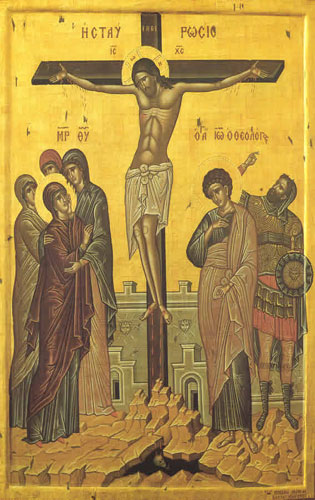 